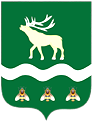 Российская Федерация Приморский крайДУМА ЯКОВЛЕВСКОГО МУНИЦИПАЛЬНОГО ОКРУГАПРИМОРСКОГО КРАЯРЕШЕНИЕ23 апреля 2024 года                     с. Яковлевка                               № 303 - НПАО внесении изменений в раздел 2 Положения  о порядке проведения конкурса на замещение вакантной должности   муниципальной службы в органах местного самоуправления Яковлевского муниципального округаРассмотрев письмо министерства государственно-правового управления Приморского края от 01.04.2024 № 31/709, в целях обеспечения единства и полноты нормативного правового регулирования Дума Яковлевского муниципального округа РЕШИЛА:1. Внести в раздел 2 Положения  о порядке проведения конкурса на замещение вакантной должности муниципальной службы в органах местного самоуправления Яковлевского муниципального округа, утвержденного  решением Думы Яковлевского муниципального округа от 26 декабря 2023 года № 208-НПА, следующие изменения:а) подпункт «б» пункта 2.3 изложить в следующей редакции:«б) анкету, предусмотренную статьей 15.2 Федерального закона от 02.03.2007 № 25-ФЗ» «О муниципальной службе в Российской Федерации;»;б) подпункт «е» пункта 2.3 раздела 2 изложить в следующей редакции:«е) копию документа, подтверждающего регистрацию в системе индивидуального (персонифицированного) учета, за исключением случаев, когда трудовой договор (контракт) ранее не заключался».2. Настоящее решение вступает в силу после его официального опубликования.3. Опубликовать настоящее решение в газете «Сельский труженик» и разместить на официальном сайте Яковлевского муниципального округа в информационно-телекоммуникационной сети «Интернет».Председатель Думы Яковлевского муниципального округа                                                              Е.А. ЖивотягинГлава Яковлевского муниципального округа                                                               А.А. Коренчук